Правила безопасности на воде для детей – без паникиЧасто люди тонут из-за того что поддаются панике и не умеют контролировать свое тело. Надо научиться отдыхать лежа на воде, это поможет восстановить силы. Для этого надо перевернуться на спину, руки надо слегка развести в стороны, ноги тоже и можно немного согнуть. Если тело постепенно погружается в воду, то можно легкими расслабленными движениями поддерживать его на поверхности.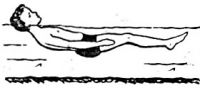 Если во время плавания ты попал в заросли водорослей – не паникуй. Плыви медленно и аккуратно, освобождайся от стеблей растений, гребки совершай у самой поверхности воды.Если ты попал в водоворот, то надо набрать в легкие как можно больше воздуха, нырни под воду и резко под водой сверни в сторону от водоворота.Если ты попал в сильно течение, то не пытайся плыть против него – это заберет все силы. Плыви по течению, но под таким углом, чтобы всё время приближаться к берегу. Возвращайся назад по суше.При плавании в океане или море можно столкнуться с явлением - «канал обратной тяги». Это место, где волны возвращаются обратно. Попав в такое место пловца будет относить от берега. В таком случае надо плыть перпендикулярно каналу (то есть, по сути, вдоль берега), так как он обычно не шире 50 метров, а уже когда течении ослабнет направляться к берегу. Для возвращения используй силу волн, пусть они накатываются на твою спину и подталкивают к берегу.